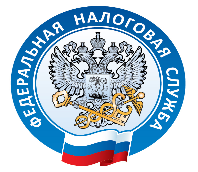 О необходимости исключения из ЕГРИП сведений ОКВЭД, в связи с внесением в ЕГРИП недостоверных сведений о видах деятельностиМежрайонная ИФНС России № 6 по Ханты-Мансийскому автономному округу ‒ Югре сообщает следующее. 1. Виды деятельности по страхованию с ОКВЭД 65.11 «Страхование жизни», 65.12.1 «Страхование медицинское», 65.12.2 «Страхование имущества», 65.12.3 «Страхование гражданской ответственности», 65.12.4 «Страхование от несчастных случаев и болезней», 65.12.5 «Страхование рисков», 65.12.6 «Страхование для путешественника, выезжающего за пределы постоянного проживания», 65.12.9 «Прочие виды страхования, не включенные в другие группировки».На основании пункта 1 статьи 6 Закона Российской Федерации от 27.11.1992 № 4015-1 «Об организации страхового дела в Российской Федерации» (далее – Закон № 4015-1) установлено, что страховщиками являются страховые организации, иностранные страховые организации, общества взаимного страхования.Страховая организация – юридическое лицо, созданное в соответствии с законодательством Российской Федерации для осуществления деятельности по страхованию и (или) перестрахованию и получившее лицензию на осуществление соответствующего вида страховой деятельности в установленном Законом № 4015-порядке.Таким образом, осуществление индивидуальным предпринимателем деятельности по страхованию не предусмотрено законодательством Российской Федерации.2. Вид деятельности с ОКВЭД 64.11 «Деятельность Центрального банка Российской Федерации».Статус, цели деятельности, функции и полномочия Центрального банка Российской Федерации определены Федеральным законом от 10.07.2002 № 86-ФЗ «О Центральном банке Российской Федерации (Банке России)». Указанный закон устанавливает цели и направления деятельности Банка России, а также его функции, среди которых: проведение единой государственной денежно-кредитной политики; монопольное осуществление эмиссии наличных денег и организация наличного денежного обращения; кредитования в последней инстанции для кредитных организаций, организация системы их рефинансирования.Таким образом, осуществление индивидуальным предпринимателем деятельности с ОКВЭД 64.11 «Деятельность Центрального банка Российской Федерации» не предусмотрено законодательством Российской Федерации. 